Администрация Камышловского городского округаКОМИТЕТ ПО ОБРАЗОВАНИЮ, КУЛЬТУРЕ, СПОРТУ И ДЕЛАМ МОЛОДЕЖИ АДМИНИСТРАЦИИ КАМЫШЛОВСКОГО ГОРОДСКОГО ОКРУГА (Комитет по ОКС и ДМ администрации Камышловского городского округа)П Р И К А Зот 15.02.2024 N 165- ОДОб организации отдыха и оздоровления детей Камышловского городского округа в период весенних каникулВ соответствии с постановлениями администрации Камышловского городского округа от 08.12.2023 года № 1398 «Об утверждении плана мероприятий («дорожная карта») по подготовке к детской оздоровительной кампании 2024 года на территории Камышловского городского округа», от 15.02.2024 года № 130 «О мерах по организации и обеспечению отдыха и оздоровления детей Камышловского городского округа на 2024 год», в целях организованного обеспечения отдыха, занятости, оздоровления детей и подростков Камышловского городского округа в лагерях дневного пребывания в период весенних каникул,ПРИКАЗЫВАЮ:1. Руководителям образовательных учреждений, подведомственных Комитету по образованию, культуре, спорту и делам молодежи администрации Камышловкого городского округа:1.1. в период весенних каникул на базе общеобразовательных учреждений Камышловского городского округа, учреждений дополнительного образования «Дом детского творчества» организовать и провести профильные сборы для обучающихся образовательных учреждений продолжительностью не более трех дней в соответствии с утвержденными целевыми показателями:1.2.  обеспечить питание детей из расчета 100 рублей в день на одного человека;1.3. обеспечить реализацию профильной программы, предусматривающей содержательный отдых, формирование общей культуры, навыков здорового образа жизни;1.4. обеспечить привлечение в программы организованного отдыха несовершеннолетних, состоящих на различных видах учёта с целью профилактики совершения преступлений и правонарушений подростками в период весенних каникул;1.5. в срок до 29 марта 2024 года предоставить информацию о составе участников профильных сборов, посредством заполнения данных по ссылке: https://docs.google.com/spreadsheets/d/1Yeq-mFtcY9b5Xw9Y1XcAxjrX5eeROi-o2gxAknIWZ3k/edit?usp=sharing;1.6. в срок до 5 апреля 2024 года предоставить аналитические справки по организации профильных сборов с приложением фото/видео материалов на электронный адрес: chyupina.mk@yandex.ru;1.7. оплату профильных сборов в период весенних каникул осуществлять за счет субсидий на организацию отдыха и оздоровления (бюджет Камышловского городского округа ДКЛ 906.5.416).2. Директору Муниципального казенного учреждения «Центр обеспечения деятельности городской системы образования» Сажаевой Н.Н. обеспечить проведение мониторинга по оценке качества организации профильных сборов весенний период.3. Контроль за исполнением данного приказа оставляю за собой.Председатель Комитета                                                            О.М. КузнецоваС приказом ознакомлены:       15.02.2024 года ____/ Н.Н. Сажаева /15.02.2024 года ___/С.А. Вильд/15.02.2024 года ___/ И.Г. Третьякова/ 15.02.2024 года ____/ Р.Р. Соколова/15.02.2024 года ____/ С.А. Ремнева15.02.2024 года ____/ Ю.В. Салихова /\Ольга Викторовна Чупина  8(34375) 2-39-72Приложение Информация об итогах отдыха, оздоровления и занятости детей и подростов в период весенних каникул 2024 годаСроки проведения_______________Направление: Организация профильно-оздоровительных отрядовОрганизаторы профильной смены: _____________________________________________________________(Профильные смены возглавляют учителя-предметники, педагоги дополнительного образования, студенты КПК так же будут осуществлять деятельность совместно с учителями ОУ, привлечены другие педагоги (указать какие).Наличие и содержание программы профильных сборов:Формы и методы работы с детьмиМероприятия по обеспечению безопасных условий пребывания детей в образовательном учреждении ___________________________________________________________Освещение работы профильного отряда ___________________________________________________________Информацию по проведению профильных сборов нужно размесить на сайте образовательного учреждения. Одно мероприятие в период проведения сборов по выбору руководителя (фото/видеоролик, краткое содержание) прошу направить на мою электронную почту для размещения на сайте Комитета. Ответственный на организацию прочих форм оздоровленияУчреждениеКоличество участниковМесто организации питанияМАОУ «Школа № 1» КГО100Столовая МАОУ «Школа № 1» КГОМАОУ «Школа № 3» КГО120Столовая МАОУ «Школа № 3» КГОМАОУ «Школа № 7» КГО80Столовая МАОУ «Школа № 7» КГОМАОУ «Школа № 58» КГО60Столовая МАОУ «Школа № 58» КГОМАУ ДО «Дом детского творчества» КГО60Столовая «Камышловское потребительское общество»Наименование программыКраткое обоснование выбора программы, профильной направленностиНаправлениеЦельЗадачиНаправление мероприятийДата проведенияНаименования мероприятийКоличество привлеченных участниковрезультатыСпортивные мероприятияКультурно-массовые мероприятияЭкскурсииПоходыСоциально-полезные дела, акцииДругое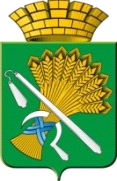 